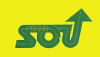 Příloha č. I – Zadávací podmínky_______________________________________________Identifikační údaje zadavateleNázev:	Střední odborné učiliště, Praha 4, Ohradní 57Sídlo:	Praha 4 - Michle, Ohradní 126/57, PSČ 140 00Právní forma:	příspěvková organizaceIČ:	14891531Zastoupený:	Karlem Dvořákem, ředitelem organizaceKontaktní osoba:	Karel DvořákOhradní 126/57, 140 00   Praha 4Telefon/fax/e-mail: 241 481 217, karel.dvorak@ohradni.czZákladní údaje veřejné zakázkyNázev veřejné zakázky:Dodávka testerů elektronických přístrojůDruh veřejné zakázky:Veřejná zakázka na dodávky dle ustanovení § 14 odst. 1 zákona č. 134/2016 Sb., o zadávání veřejných zakázek, ve znění pozdějších předpisů (dále jen „ZVZ“).Forma zadávacího řízení:Veřejná zakázka malého rozsahu.Podle zákona č. 134/2016 Sb., o veřejných zakázkách, ve znění pozdějších předpisů (dále jen "ZVZ"), se jedná o veřejnou zakázku, jejíž předpokládaná hodnota stanovená zadavatelem nepřesahuje limit stanovený v § 27 písm. a) ZVZ (tj. . Kč bez DPH), a z tohoto důvodu zadavatel zadává zakázku jako veřejnou zakázku malého rozsahu.Předpokládaná hodnota veřejné zakázky:Předpokládaná hodnota veřejné zakázky bez DPH celkem za celý požadovaný rozsah zakázky činí 358.000 Kč.Vymezení předmětu veřejné zakázkyPředmětem plnění veřejné zakázky je dodávka dvou testerů elektronických přístrojů pro Střední odborné učiliště, Praha 4, Ohradní 57.Dodávka spočívá v:dodání testeru KTS 995;dodání testeru KTS 350;instalačních pracích.Zadavatel upozorňuje, že veškeré odpady vzniklé v souvislosti s instalačními pracemi musí být zneškodňovány jako tříděné podle druhů a kategorií stanovených vyhláškou č. 381/2001 Sb. pouze prostřednictvím oprávněných fyzických či právnických osob a výhradně na zařízeních k tomu určených a technicky způsobilých. V případě vzniku nebezpečných odpadů musí být s těmito nakládáno v souladu s ustanovením § 12 zákona č. 185/2001 Sb., o odpadech, a v souladu s výše zmíněnou vyhláškou.Doba a místo plnění veřejné zakázkyDoba plnění: Veřejná zakázka bude plněna od 4. 9. 2017 do 8. 9. 2017.Místo plnění: Místem plnění předmětu veřejné zakázky je sídlo zadavatele Ohradní 126/57, 140 00   Praha 4 - Michle.Požadavky na prokázání splnění kvalifikaceSplnění kvalifikačních předpokladů prokáže dodavatel předložením:v souladu s ustanovením § 77 ZVZ kopie dokladu o oprávnění k podnikání podle zvláštních právních předpisů v rozsahu odpovídajícímu předmětu veřejné zakázky, zejména dokladem prokazující příslušné živnostenské oprávnění;čestného prohlášení, jehož vzor je uveden v příloze.Obchodní podmínky a platební podmínkyObchodní podmínky a platební podmínky zadavatele – platba bude provedena na základě vystavené faktury, obsahujících detailní rozpis dodávky.Požadavky na způsob zpracování nabídkové cenyUchazeč ve své nabídce povinně uvede:samostatně cenu bez daně z přidané hodnoty (dále jen „DPH“),samostatně výši DPH;cenu včetně DPH.Uchazeč je povinen stanovit nabídkovou cenu částkou v českých korunách (Kč) v členění výše uvedeném. Nabídková cena bude stanovena za plnění komplexního předmětu veřejné zakázky.Nabídková cena je cenou nejvýše přípustnou, kterou není možné překročit, pokud to výslovně neupravují smluvní ujednání obsažená v návrhu smlouvy. Cena obsahuje veškeré náklady uchazeče nutné k realizaci služby. V případě uzavření smlouvy nabídková cena pokrývá veškeré výdaje spojené s plněním veřejné zakázky.NabídkaPovinný obsah nabídkyNabídka musí obsahovat:•	podrobnou specifikaci předmětu plnění; •	celkovou nabídkovou cenu bez DPH, výši DPH, celkovou nabídkovou cenu včetně DPH;•	termín dodání;•	záruční dobu na dodávku;•	vyplněný závazný návrh kupní smlouvy bez jejích dílčích úprav;•	uvedení kontaktní osoby uchazeče, včetně jeho kontaktní adresy a e-mailové adresy.Podání nabídkyÚdaje k podání nabídky jsou uvedeny v dokumentu „Výzva k podávání nabídek na veřejnou zakázku malého rozsahu“.Lhůta a místo pro podání nabídkyLhůta a místo pro podání nabídek nabídky jsou uvedeny v dokumentu „Výzva k podávání nabídek na veřejnou zakázku malého rozsahu“.Údaje o hodnotících kritériích a metoda jejich hodnoceníZákladním hodnotícím kritériem pro zadání veřejné zakázky je nejnižší celková nabídková cena bez DPH.Při hodnocení nabídkové ceny je rozhodná její výše bez DPH, která je uvedena v návrhu smlouvy, za plnění komplexního předmětu veřejné zakázky. Hodnocení nabídek bude provedeno tak, že bude stanoveno pořadí nabídek podle výše nabídkové ceny. Nejlépe bude hodnocena nabídka s nejnižší nabídkovou cenou (bez DPH).Lhůta, po kterou je uchazeč svou nabídkou vázánLhůta, po kterou je uchazeč vázán celým obsahem nabídky, je uvedena v dokumentu „Výzva k podávání nabídek na veřejnou zakázku malého rozsahu“.Další podmínky zadávacího řízeníUchazeči nenáleží žádná náhrada nákladů, které vynaložil na zpracování nabídky a účast v tomto zadávacím řízení, ani žádných jiných nákladů souvisejících s tímto zadávacím řízením.Nabídky se uchazečům nevracejí a zůstávají u zadavatele jako součást dokumentace o veřejné zakázce.Zadavatel je oprávněn zadávací řízení na veřejnou zakázku zrušit, a to bez uvedení důvodu.Zadavatel je oprávněn odmítnout všechny podané nabídky a zrušit zadávací řízení, a to bez uvedení důvodu.Zadavatel vyloučí z účasti v zadávacím řízení uchazeče, jehož nabídka byla podaná po uplynutí lhůty pro podání nabídek.Zadavatel vyřadí z hodnocení nabídku, která při posouzení nabídek nevyhoví požadavkům zadavatele uvedených v zadávacích podmínkách.Zadavatel může požadovat po uchazeči, aby písemně objasnil předložené informace či doklady nebo předložil další dodatečné informace či doklady prokazující splnění kvalifikace. Uchazeč je povinen splnit tuto povinnost v přiměřené lhůtě stanovené zadavatelem.Při posouzení nabídek uchazečů z hlediska splnění zadávacích podmínek posoudí zadavatel též výši nabídkových cen ve vztahu k předmětu veřejné zakázky. Jestliže nabídka obsahuje mimořádně nízkou nabídkovou cenu ve vztahu k předmětu veřejné zakázky, může si zadavatel vyžádat od uchazeče písemné zdůvodnění těch částí nabídky, které jsou pro výši nabídkové ceny podstatné; zdůvodnění musí být uchazečem doručeno ve lhůtě 3 pracovních dnů ode dne doručení žádosti uchazeči, pokud zadavatel nestanoví lhůtu delší. Neodůvodnil-li uchazeč písemně mimořádně nízkou nabídkovou cenu ve stanovené lhůtě nebo posoudil-li zadavatel jeho zdůvodnění jako neopodstatněné, bude nabídka vyřazena z posouzení a hodnocení nabídek.Zadavatel může v případě nejasností požádat uchazeče o písemné vysvětlení či doplnění nabídky. Zadavatel může vyřadit nabídku z posouzení a hodnocení nabídek, pokud uchazeč nedoručí vysvětlení či doplnění nabídky ve lhůtě 3 pracovních dnů ode dne doručení žádosti o vysvětlení nabídky, nestanoví-li zadavatel lhůtu delší.Uchazeče, jehož nabídka byla při posouzení a hodnocení nabídek vyřazena, vyloučí zadavatel z účasti v zadávacím řízení.Ve lhůtě pro podání nabídek může zadavatel doplnit zadávací podmínky a upřesnit výzvu k podání nabídky, bez jakékoliv diskriminace některého zájemce, s tím, že upřesnění nebo změna výzvy k podání nabídky bude písemně oznámena všem zájemcům, kteří byli vyzváni k podání nabídky.Za zadavatele 	................................................  	Karel Dvořák 	ředitelPříloha č. 1 ČESTNÉ PROHLÁŠENÍk prokázání základních kvalifikačních předpokladůuchazeč: …………………………………………………………………….se sídlem/místem podnikání: ……………………………………………..IČ/RČ: ……………………………………………o veřejnou zakázkuDodávka testerů elektronických přístrojůzadanou zadavatelem: Název: Střední odborné učiliště, Praha 4, Ohradní 57 Adresa: Ohradní 126/57, Praha 4 – Michle, PSČ 140 00 IČ: 14891531Kontaktní osoba: Karel Dvořák„Čestně prohlašujeme, způsobem uvedeným v § 53 odst. 4 zákona č. 134/2016 Sb., o veřejných zakázkách, v platném znění, že splňujeme kvalifikační předpoklady dle § 74 odst. 1, písmeno a), b), c), d), e) zákona č. 134/2016 Sb., o veřejných zakázkách, ve znění pozdějších předpisů“. V případě, že uchazečem je právnická osoba, uchazeč současně čestně prohlašuje, že splňuje kvalifikační předpoklady uvedené v § 74 odst. 2 písm. a), b) a c) zákona č. 134/2016 Sb., o veřejných zakázkách, ve znění pozdějších předpisů. Osoba níže podepsaná prohlašuje, že je oprávněna učinit toto prohlášení. Datum a místo: ……………………………. ………………………………………………………. Jméno, příjmení, funkce a podpis ………………………………………………………. 					otisk razítka Jméno, příjmení, funkce a podpis